ЕГЭ для родителей 2023	27 марта 2023 года  в рамках всероссийской акции «Сдаём вместе» родители обучающихся 11 класса  МАОУ «Зуткулейская СОШ» сдавали пробный единый государственный экзамен в количестве 8 человек и проверили свои знания по русскому языку. ЕГЭ по русскому языку  является одним из двух обязательных предметов для получения аттестата. Для акции были разработаны сокращенные варианты экзаменационных работ, составленные из заданий, аналогичных тем, которые будут предложены участникам ЕГЭ. Сокращенный вариант работы, рассчитан не на обычные три с половиной, а на один час, но он дает возможность познакомиться с заданиями разных типов. Акция призвана помочь выпускникам и их родителям снять лишнее психологическое напряжение. Родители прошли  инструктаж, заполнили бланки и написали вариант экзаменационной работы. Своими глазами они увидели, как работает контроль на входе перед экзаменом, какие меры безопасности соблюдаются в пунктах проведения экзаменов.   При подготовке к ЕГЭ большое значение имеют не только те знания, с которыми выпускники придут на экзамены, но и правильный психологический настрой, уверенность в своих силах. Роль родителей в этом вопросе очень важна.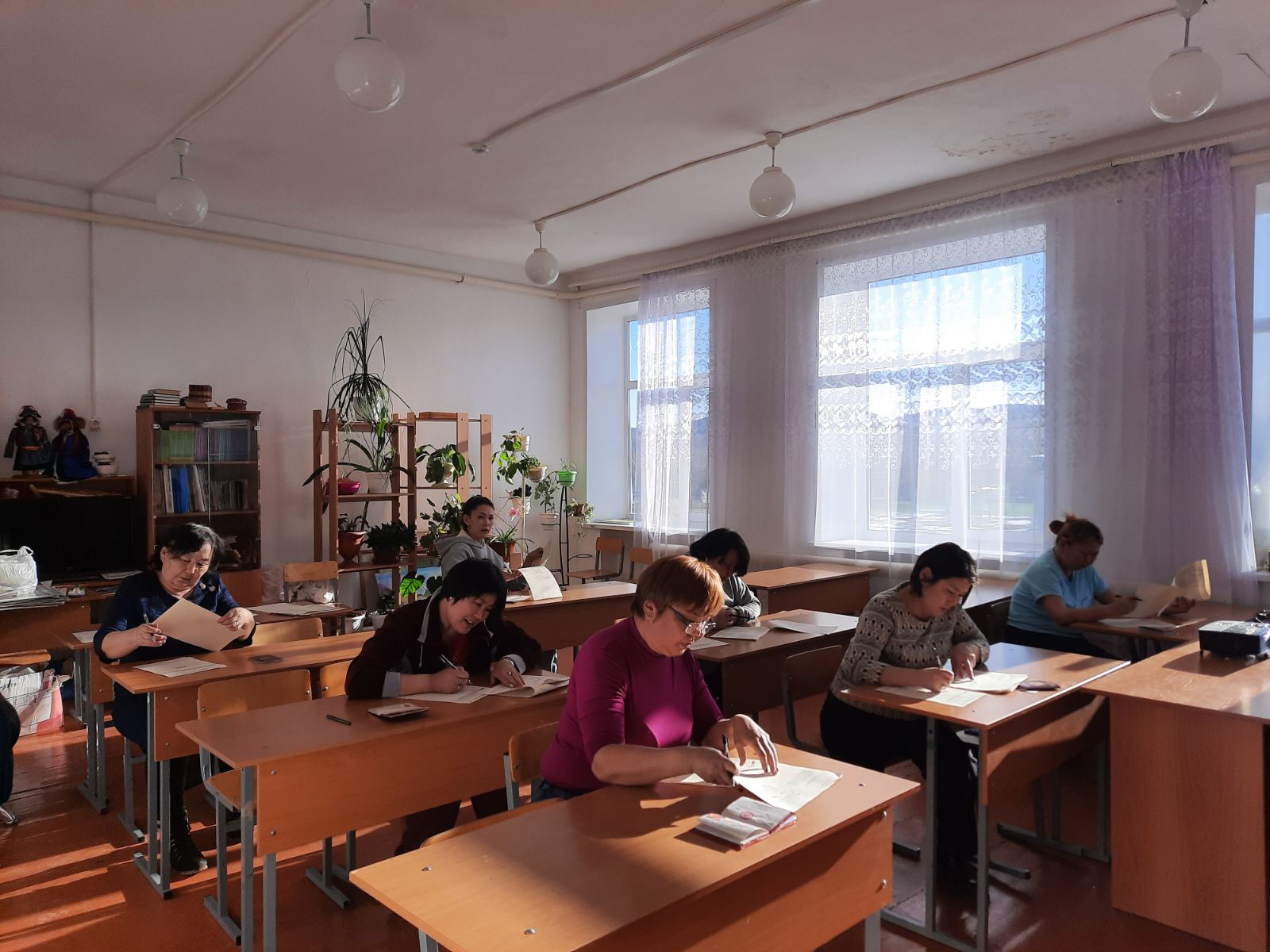 